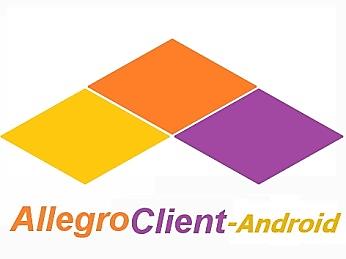 СОДЕРЖАНИЕО программе……………………………………………………………………………………..2Подготовка системы и установка………………………………………………………………….………..5Настройка программы…………………………………………………………………………6Эмулятор ТСД………………………………………………………………………………….9Конфигурирование  программы…………………………………………………………….11Настройка и работа клиента на устройстве……………………………………………….19О ПрограммеAllegroСlient-android– универсальное программное обеспечение для мобильных устройств, позволяющее организовать учет на складах, в торговых залах, в магазинах с применением штрих-кодирования. Решение превращает мобильный телефон в полноценный терминал сбора данных. Программный продукт позволяет адаптировать всевозможные бизнес процессы под любые конфигурации 1С версий 8.2 и выше. Преимущественное отличие от других систем – вся разработка логики работы клиента на мобильном устройстве осуществляется на стороне 1С и не требует от программиста 1С отдельных знаний. Программа позволяет быстро настроить операции на мобильном устройстве в связке с 1С. Конструирование форм и программирование обработчиков событий осуществляется во внешней обработке, что в свою очередь не требует изменений в конфигурации 1С.Преимущества AllegroClientРазработка логики работы клиента на мобильном устройстве осуществляется на стороне 1С и не требует от программиста 1С отдельных знаний.Конструирование форм и программирование обработчиков событий осуществляется во внешней обработке, что в свою очередь не требует изменений в конфигурации 1С.Готовое решение для продуктов 1С,  не требующее для работы промежуточных баз и конфигураций.Возможность адаптировать всевозможные бизнес-процессы под любые конфигурации 1С версий 8.2 и выше.Есть готовые решения для типовых конфигураций 1С.Программное обеспечение поддерживает полноценный on-line режим.Поддержка стабильной связи  (при обрыве соединения происходит "мягкое" переподключение, незаметное для пользователя).Перечень возможных складских операций:Сбор штрих-кодовИнвентаризацияПриемкаОтбор заказовПеремещение между адресами храненияРазмещение на складеОприходование и списаниеВозврат  товаровПереоценкаи многие другие. Программа позволяет работать только в режиме онлайн, т.е.  предназначена для работы мобильных устройств в беспроводной сети.  Программный продукт не требует для работы промежуточных баз и конфигураций, т.е. обмен осуществляется на прямую с рабочей базой. На следующей схеме продемонстрирован принцип работы: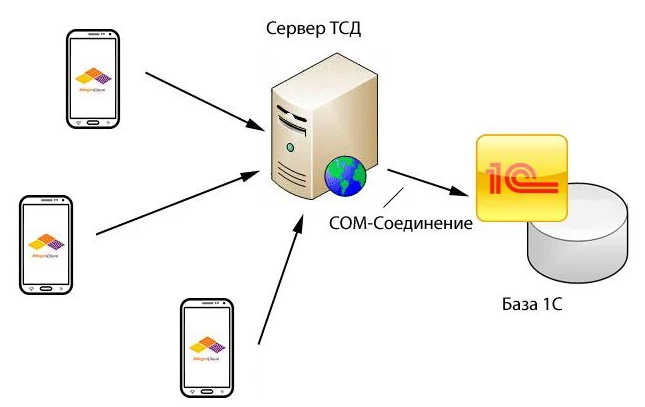    Из представленной схемы видно, что программный продукт состоит из трех частей:   «Сервер ТСД»- приложение на стационарном компьютере, поддерживающее связь мобильных устройств и стационарного компьютера, а так же осуществляющее обмен с 1С. Для обеспечения неснижаемой скорости обмена с 1С, при увеличении количества соединений или увеличении интенсивности обмена, «Сервер ТСД» создает пул com-соединений, наращивая или снижая  количество данных соединений в зависимости от нагрузки.     Клиент – приложение,  работающее на мобильном устройстве,  логика работы которого, настраивается на стороне 1С.   Внешняя обработка 1С – модуль, в котором содержатся макеты форм и программный код, описывающий работу приложения.   В поставке содержится демонстрационная обработка. Поддерживаемые конфигурации:  «1С:Управление торговлей»  11.2Для работы не требуется вносить изменения в конфигурации. Для печати этикеток  нужно в отдельном сеансе 1С запустить обработку «ПечатьЭтикеток». Поддерживаемые операции:ПриемкаОтборИнвентаризацияСбор штрих-кодовОстатки и ценыОприходование товаровПеремещение товаров Распространение:
Свободно  Количество одновременно работающих мобильных устройств в сети
Не ограниченоПодготовка системы и установка  Перед установкой необходимо убедиться, что компьютер, на который предполагается установить «Сервер ТСД», соответствует приведенной ниже конфигурации.
  Компьютер, который будет поддерживать связь с ТСД должен иметь следующую конфигурацию:Операционную систему - Windows XP/2000/2003/Vista/7/8/10Microsoft.NET framework 3.5Важно! Система 1С версии 8.2 и выше.Средство связи с ТСД Microsoft ActiveSync 4.2 или Windows Mobile Device Center для операционных систем Vista/7 /8/10  Для связи мобильных устройств и стационарного компьютера необходимо наличие коммуникационного оборудования и набора интерфейсных кабелей.  Установка «Сервера ТСД»

  Для установки необходимо:Установить Microsoft.NET FrameWork 3.5, если требуется.Запустить файл SetupAllegroClient.msi и следовать инструкциям мастера установки.Скопировать обработку "AllegroClient_UT11.epf" в любое место на диск ПК (обработка содержится в поставке «AllegroClient»). 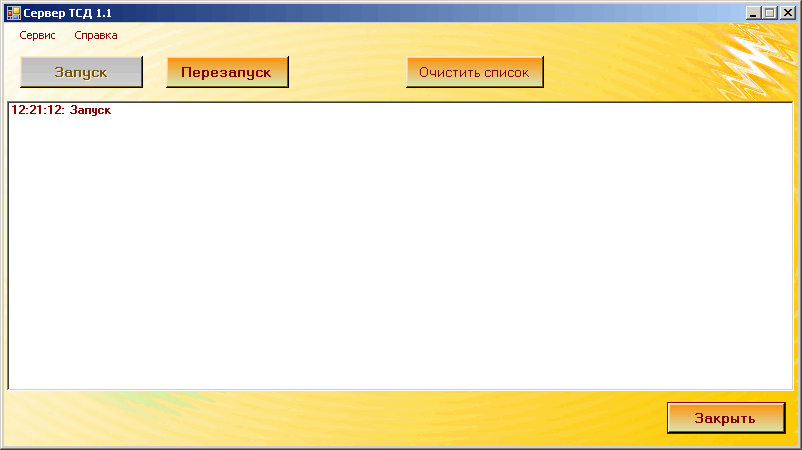   Установка Клиента на мобильное устройствоДля установки, необходимо скопировать файл AllegroClient-android.apk на мобильное устройство. Установить приложение на мобильном устройств. 
 После установки можно приступать к настройке системы «AllegroClient».
Настройка программы  Настройки сервера «Сервер ТСД »:

  Окно настроек открывается в главном окне приложения «Сервер ТСД» в меню «Сервис->Настройки».

В данном меню устанавливаются настройки соединения с системой 1С.
Для файловой системы 1С, устанавливаем флажок «Файловая база», заполняем следующие настройки:База - путь к базе 1С.
Пользователь - указываем пользователя 1С (должен иметь права администратора) 
Пароль- пароль пользователя 1С
Имя функции - указываем имя функции «ОбработкаЗапросаСервераТСД», данная функция содержится в обработке, которая имеется в комплекте поставки. Версия 1С8 - для 1С версии 8.2 ставим 2 для 8.3 соответственно 3 IP – ip-адрес ПК на котором установлен Сервер ТСД.
Порт - любой, укажем 2001 (в дальнейшем этот же порт установим в настройках клиентского приложения) 
Обработка - путь к обработке "AllegroClient_UT11.epf" (обработка содержится в поставке «AllegroClient») 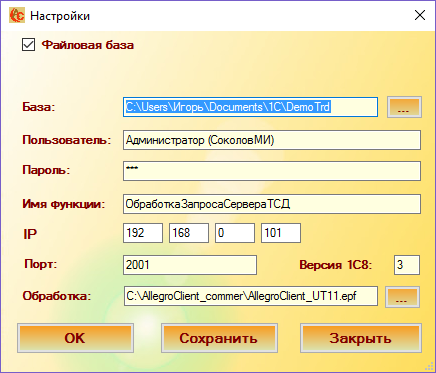 Важно! Пользователь 1С, которого указываете в настройках сервера, должен иметь режим запуска «Обычное приложение».   Для серверной системы 1С, снимаем флажок «Файловая база», заполняем следующие настройки:
Сервер - наименование сервера 1С.
База - наименование базы 1С.
Пользователь - указываем пользователя 1С (должен иметь права администратора) 
Пароль- пароль пользователя 1С
Имя функции- указываем имя функции «ОбработкаЗапросаСервераТСД». 
Версия 1С8 - для 1С версии 8.2 ставим 2 для 8.3 соответственно 3 
IP – ip-адрес ПК на котором установлен Сервер ТСД.Порт - любой, укажем 2001 (в дальнейшем этот же порт установим в настройках клиентского приложения) Обработка - путь к обработке " AllegroClient_UT11.epf" (обработка содержится в поставке «AllegroClient») 

 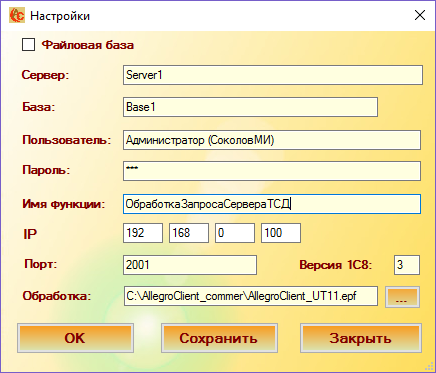 

  Важно! Если вы используете операционные системы Vista или Windows 7/8/10, по причине того что в данных системах предъявляются повышенные требования к политике безопасности, при сохранении настроек может возникать ошибка. Для устранения этой проблемы, нужно открыть полный доступ к папке, где установлена программа.

После сохранения настроек, запускаем «Сервер ТСД», кнопка «Запуск».Эмулятор ТСД   Эмулятор ТСД – приложение, эмулирующее работу приложения на мобильном устройстве. Программа упрощает отладку конфигурируемого приложения, и позволяет настраивать логику приложения без использования мобильного устройства.Настройки эмулятора содержатся в выпадающем меню «Сервис».  Настройки имеют следующий вид.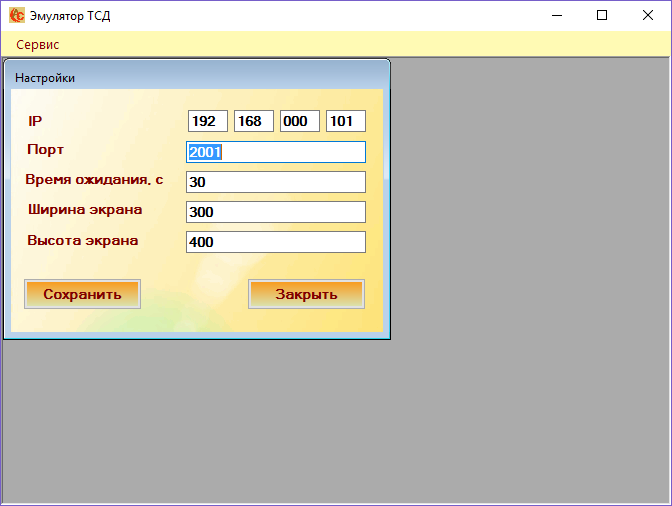 В настройках необходимо указать:IP адрес сервера - IP адрес ПК, на котором установлен «Сервер ТСД».
Порт – порт, который был указан в настройках «Сервера ТСД» 
Время ожидания - время ожидания ответа от сервера в секундах, рекомендуем установить 90 секунд Высота экрана и ширина экрана – разрешение  экрана на мобильном  устройстве.   Принцип работы с эмулятором аналогичен работе на клиенте (мобильном устройстве), который  будет описан в дальнейшем, за исключением операции сканирования, которая обрабатывается при нажатии на кнопку “Scan”.  Штрих-код (набор символов)  берется из поля ввода,  которое находится  рядом с кнопкой, обрабатывающей событие сканирования.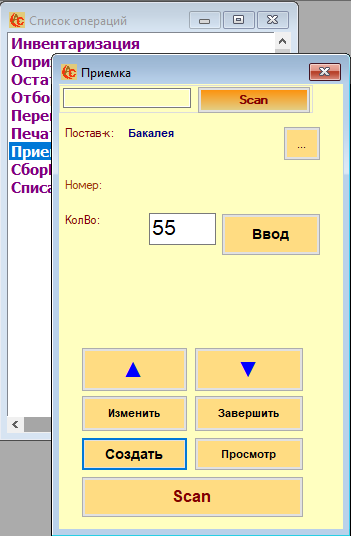 Конфигурирование  программыПодготовка макетов форм.   Макет формы, который в дальнейшем будет отображаться на мобильном устройстве, проектируется на стороне 1С во внешней обработке, путь к которой ранее указали  в настройках «Сервера ТСД».  Размер формы должен соответствовать разрешению экрана на мобильном устройстве.Важно! Разработка форм осуществляется в режиме неуправляемых форм. Для проектирования используются следующие элементы формы:Поле ввода с типом «Строка» или «Число» Поле ввода с типом «Дата»ФлажокНадписьКнопкаПоле выбораПоле списка   В обработке можно создать несколько макетов форм, каждая форма будет соответствовать отдельной операции, которую хотите реализовать. На стороне клиента формы будут динамически формироваться на основе считываемых параметров и размеров элементов, смоделированных в формах  1С. На стороне мобильного устройства формируется  меню со списком операций.  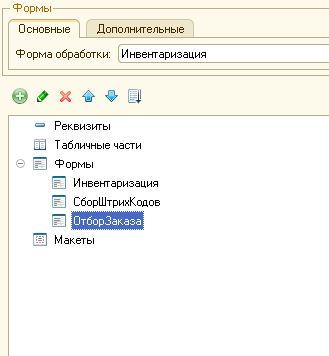 На стороне мобильного устройства меню со списком форм c  будет выглядеть так: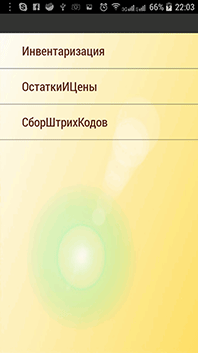      Пример макета формы в 1С в конфигураторе (форма «Инвентаризация») :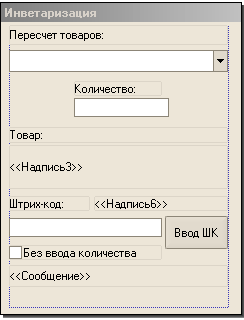 Отображение данной формы на мобильном устройстве: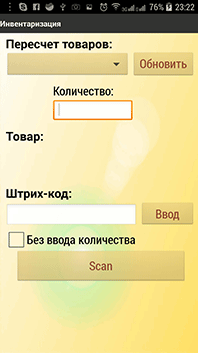    Для работы программы на мобильном устройстве с макетами форм 1С, необходима промежуточная выгрузка  параметров форм из 1С в xml – файлы. Для этого в меню «Сервера ТСД» необходимо выбрать «Выгрузка параметров форм», откроется окно, в котором нужно подтвердить выгрузку. Если выгрузка прошла успешно, то появится список выгруженных форм.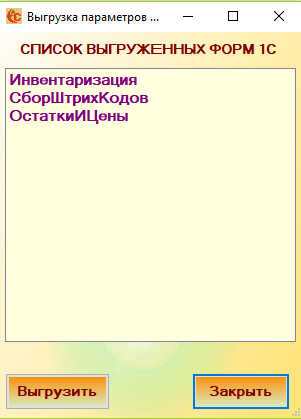 Программирование логики работы   Вся логика работы разрабатывается в той же обработке что и проектировка форм.  Разработка осуществляется в модуле обработки  в экспортной функции (имя функции указывали ранее в настройках «Сервера ТСД» - ОбработкаЗапросаСервераТСД).Функция содержит 5 входящих параметров:КодСотрудникаСобытиеНаименованиеФормыДанныеМассивСКонтроламиА теперь подробнее о каждом параметре.   КодСотрудника – данный параметр необходим для авторизации сотрудника на клиенте, можно  использовать  любой реквизит, однозначно идентифицирующий пользователя 1С, лучше использовать короткий набор символов для быстрого набора в поле авторизации ТСД.   Событие –  наименование события от клиента. Необходимо выделить два типа событий зарезервированные системой и незарезервированные.Зарезервированные события    Identification – событие срабатывает при авторизации на клиенте. В этом событии необходимо сделать  проверку параметра «КодСотрудника».   Scan – событие срабатывает при сканировании камерой смартфона.  Параметр «Данные», при срабатывании события, возвращает  отсканированный штрих-код.   Load – событие срабатывает при открытие формы.  Report  - данное событие формирует произвольный отчет. Событие вызывается  при нажатии на кнопку с наименованием «Report» (наименование  кнопки задается в конфигураторе). Для формирования отчета необходимо из функции возвратить массив, которым будет заполнен отчет на мобильном устройстве, представляющий собой произвольную таблицу. Размер  таблицы отчета  (количество колонок  и строк) формируется на основании возвращаемых данных.  Первый элемент массива содержит наименования колонок, разделенных  разделителем «;» и имеет следующий формат :«НаименованиеКолонки1; НаименованиеКолонки2; НаименованиеКолонки3……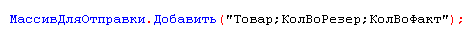 Следующие элементы массива содержат данные отчета,  разделенные разделителем «;»:«ДанныеКолонки1Строки1; ДанныеКолонки2Строки1; ДанныеКолонки3Строки1……«ДанныеКолонки1Строки2; ДанныеКолонки2Строки2; ДанныеКолонки3Строки2……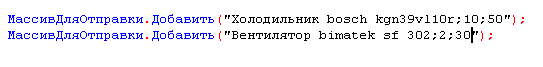 Незарезервированные события   Данные события возникают при нажатии экранных кнопок на мобильном устройстве. Событие имеет наименование такое же, как наименование  кнопки или поля ввода, присвоенное при разработке форм. Входящие данные (входящие параметры функции)   НаименованиеФормы -  наименование текущей формы, в которой происходит работа на мобильном устройстве. Возвращается при любом событии кроме «Identification».   Данные – возвращает штрих-код  при событии «Scan».   МассивСКонтролами – Сом-массив  в строках которого  содержаться все наименования элементов формы текущей формы с их текущими значениями. Строка массива имеет следующий формат: НаименованиеЭлемента;ЗначениеЭлемента; 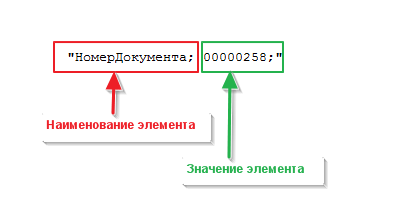  Наименование элемента – наименование элемента, которое было задано элементу в конфигураторе.  Значение элемента – строковое представление значения элемента формы.  Для некоторых элементов есть свои особенности:   Элемент  «Поле списка» -  возвращается только выделенное значение, или ни чего, если не один из элементов списка не выбран. Элемент «флажок»  возвращает значения:«1» - включен.«0» - выключен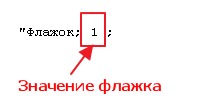 Элемент «Поле ввода» с типом «Дата» - «xx.xx.xxx», где через точку день, месяц, год. 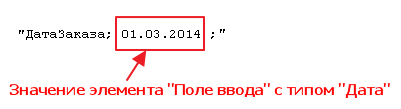 Возвращаемые данные функцией   При возврате данных из функции нужно сформировать аналогичный com-массив,  как в параметре «МассивСКонтролами»,  основное отличие в формате возвращаемой строки,  дополнительно  указывается  значение видимости, доступности элемента,  наличие фокуса.  Можно возвращать только те элементы, которые нужно изменить,  при этом,  хотя бы один элемент в массиве должен присутствовать. 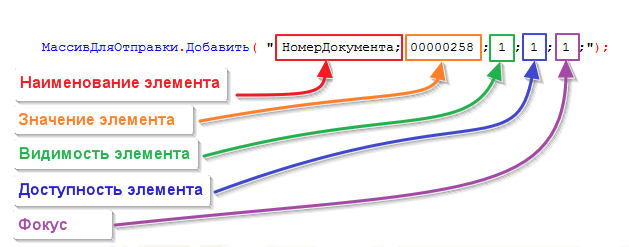    Наименование элемента – наименование элемента, которое было задано элементу в конфигураторе.  Значение элемента – строковое представление значения элемента формы.  Видимость элемента – задает видимость элемента формы. Принимает значения:«1»  - элемент отображается«0» - элемент не отображается«» - оставить видимость элемента без изменения Доступность элемента – задает доступность элемента формы. Принимает значения:«1»  - элемент доступен«0» - элемент не доступен«» - оставить доступность элемента без изменения Фокус – задает фокус элементу формы. Принимает значения:«1»  - фокус установлен элементу формы«0» - фокус снят с элемента формы«» - оставить значение фокуса у элемента формы без изменения   Для элементов «Поле списка»  и «Поле выбора»  имеются  особенности формата возвращаемых данных. Так как это список, можно передать несколько значений для заполнения списка, каждое значение является отдельным элементом массива. Для очистки списка, в значении элемента нужно использовать пустую строку.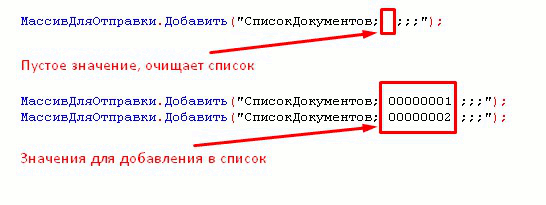 Вывод диалоговых окон   Для того что бы отобразить ошибку на ТСД в виде предупреждения, необходимо возвратить один элемент com-массива в следующем формате –«ERROR,Текст ошибки».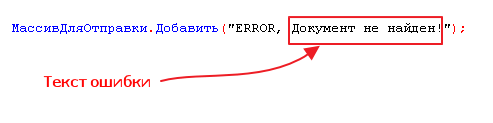    Так же, для того чтобы не менять элементы формы, можно возвратить com-массив с элементом «SUCCESS,»   Если необходимо вызвать «Диалог вопроса», то необходимо в возвращаемый com-массив добавить элемент -«DoQueryBox; Текст вопроса;», на мобильном устройстве, после нажатия «Yes/No» отработает событие и отдельные  параметры будет иметь следующие данные:Событие – наименование предыдущего события.МассивСКонтролами – все элементы формы плюс «DoQueryBox» со значением «1», если была нажата клавиша «Yes», значение «0», если была нажата клавиша «No».Данные – штрих-код, если предыдущие событие было «Scan».   Из выше описанного видно, что функция на стороне 1С принимает исчерпывающую информацию о текущей форме на мобильном устройстве, задача программиста обработать входящие параметры, произвести необходимые операции с базой  и возвратить необходимые данные для изменения значений элементов на форме мобильного устройства.Сканирование штрих-кодов  Сканирование штрих-кодов производиться с помощью камеры устройства, для этого нужно установить стороннее приложение для сканирования штрих-кодов с телефона. Запуск операции сканирования происходит при нажатии на кнопку с наименованием «Scan». При сканировании штрих-кода отрабатывает событие «Scan», которое необходимо обработать на стороне 1С.Настройка и работа клиента на мобильном устройствеПри первом запуске клиента, необходимо внести настройки:   Окно настроек имеет четыре пункта:IP адрес сервера - IP адрес ПК, на котором установлен «Сервер ТСД».
Порт – порт, который был указан в настройках «Сервера ТСД» 
Время ожидания - время ожидания ответа от сервера в секундах, рекомендуем установить 90 секунд После сохранения настроек нужно ввести код сотрудника в окне авторизации: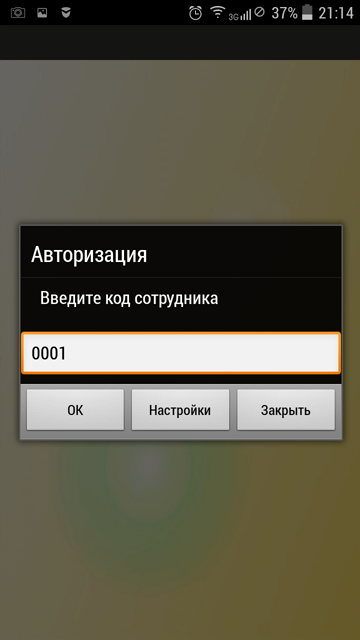    Если были правильно указаны настройки, то на «Сервере ТСД» отобразится событие «Подключение».  После подтверждения авторизации появится список форм (операций), которые были созданы в обработке 1С. После выбора необходимой операции, можно начинать работу с программой  по алгоритму, заложенному на стороне 1С.Простой пример   Попробуем создать форму для отображения данных о номенклатуре при сканировании. Данный пример будет актуален для многих конфигураций 1С.Создаем форму в обработке 1С «ПроверкаНоменклатуры», с размерами экрана  мобильного устройства.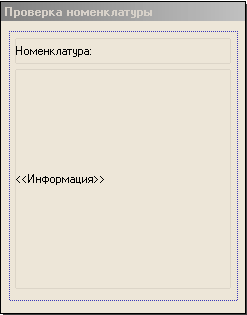    На форму поместим два элемента формы: Надпись  «Номенклатура» и надпись «Информация». В модуль обработки добавляем следующий код: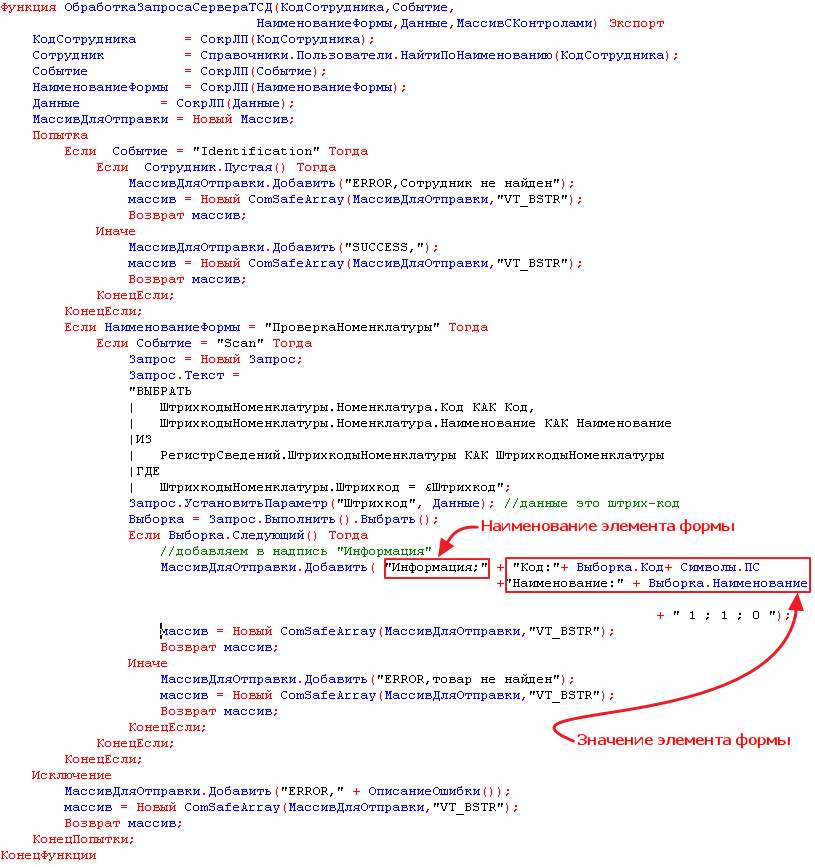    Сохраняем обработку. Выгружаем данные параметров формы из 1С. Открываем на мобильном устройстве  данную форму, при сканировании получаем следующий результат: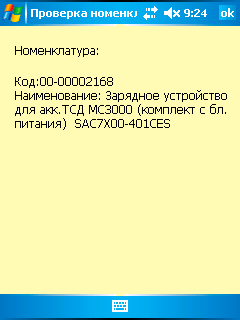   В поставке представлены демонстрационные обработки, в которых содержатся более сложные примеры. В обработках рассмотрены принципы работы со всеми элементами форм,  доступные для разработки  в системе «AllegroClient».  